Число зарегистрированных браков и разводов в г. СевастополеКрымстат Тел.: (0692) 44–18–68– отдел   организации и проведения переписей и обследований в г. Севастополеcrimeastat@gks.ru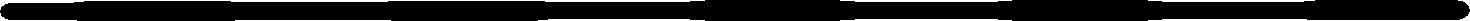 При использовании материалов Управления Федеральной службы государственной статистики по Республике Крым и г. Севастополю в официальных, учебных или научных документах, а также в средствах массовой информации ссылка на источник информации обязательна.ГодыЧисло зарегистрированных, единицЧисло зарегистрированных, единицНа 1000 человек населенияНа 1000 человек населенияГодыбраковразводовбраковразводов2021384122337,44,32022424323487,74,2